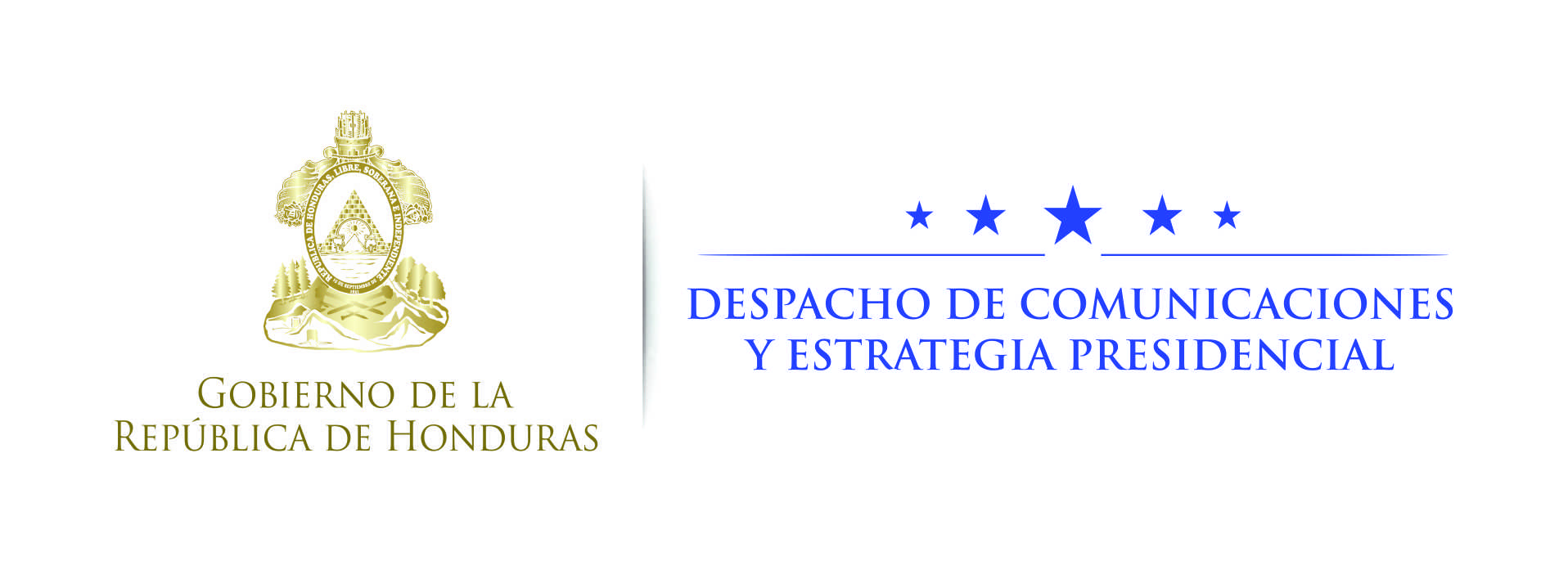 Nota de prensa Cien mil nuevas lámparas Led iluminan las noches de Tegucigalpa, San Pedro Sula y La CeibaInversión es de 400 millones de lempirasPresidente JOH: “Así recuperaremos la iluminación en barrios y colonias y generaremos un disuasivo en materia de seguridadDesde principios de octubre, el gobierno de la República, a través de la Empresa Nacional de Energía Eléctrica (ENEE), inició un agresivo programa de instalación de 100 mil luminarias con tecnología LED en Tegucigalpa, San Pedro Sula y La Ceiba.El proyecto se extenderá a nivel nacional.Decenas de colonias y barrios, así como bulevares, calles y avenidas en las principales ciudades del país, tienen ahora una mejor iluminación, gracias al reemplazo de las lámparas que lleva a cabo la ENEE, las cuales representaron una inversión de 400 millones de lempiras.Son muchos los testimonios de los ciudadanos que han sido beneficiados con la modernización del parque lumínico, quienes coinciden que ahora caminan, trabajan o transitan en sus vehículos con más tranquilidad y seguridad.“Estamos muy contentos, el nuevo alumbrado, da más seguridad para los vecinos, negocios y para quienes transitan en sus vehículos, ahora podemos circular más tranquilos con nuestros hijos por la calle” dijo Valery Nieto, habitante de la residencial Plaza.Quienes tienen negocios o realizan ventas nocturnas, están satisfechos con el cambio de lámparas, Karla Hernández es una de las beneficiadas con las nuevas luminarias.Ella vende tortillas en la zona del comercio de la colonia Hato de En medio, muy alegre declaró “me siento contenta con las nuevas lámparas, la gente viene a comprarnos las tortillas y eso es bueno, porque de esto pasamos, en veces y dependiendo de la venta yo estoy aquí hasta las 9 de la noche”.El cambio de las lámparas incandescentes por LED comenzó en el Distrito Central, donde a la fecha se han instalado unas 2 mil 100 luminarias en las colonias: La Kennedy, San Miguel, La Plazuela, El Centro, Barrio Abajo, Hato de en medio, Centro América Este y Oeste y Arturo Quezada, entre otras.Los estudiantes de los colegios de la jornada nocturna que operan en algunas de las colonias favorecidas, están siendo también beneficiados con la mejora del alumbrado.César Rojas estudia por las noches en el Instituto Técnico Honduras, ubicado en la populosa colonia Kennedy, agradeció al gobierno por la nueva iluminación porque a su juicio, esto mejoró la seguridad de la zona donde a diario camina y a la vez pidió a las autoridades más resguardo policial en el sector.Asimismo; importantes vías como los bulevares La Hacienda, Miraflores, Kuwait y Juan Pablo Segundo, Primera, Segunda, Tercera y Cuarta Avenida de Comayagüela, cuesta El Chile, la calle que conduce desde el parque Finlay y que lleva al barrio Casamata, colonia Marichal, Canaán, El Picacho y llega hasta el kilómetro 10 de la carretera hacia El Piliguín cuentan ahora con lámparas LED.Igualmente la ruta que va desde la rotonda del bulevar Juan Pablo II y que pasa por las colonias Alameda, Guadalupe, Palmira y la avenida Cervantes hasta llegar al parque central de Tegucigalpa.En la plaza central y a inmediaciones de ésta, funcionan varios puntos de taxis, Abraham Herminio Corrales, es uno de los taxistas que todas las noches ofrece sus servicios en la zona.Corrales declaró que las nuevas lámparas “alumbran mejor, las calles están bien iluminadas, la gente siente más confianza… porque no es lo mismo andar por calles oscuras que bien iluminadas”. Del mismo modo, la calle que lleva desde la colonia 21 de febrero hasta la residencial Francisco Morazán en Comayagüela, calle principal de la colonia El Country y otras.Son cientos de capitalinos los que han sido favorecidos con la modernización del alumbrado público y la mayoría coincide que con las calles iluminadas hay más seguridad.Víctor Hugo Zúniga, vive en la colonia Valencia, por su trabajo, éste ciudadano llega a su hogar en horas de la noche, al ser consultado sobre la instalación de las lámparas LED respondió que “es bastante bueno que hayan cambiado el alumbrado, por los peligros que hay, nosotros venimos de noche y esto está bueno, hay más seguridad”.Del mismo parecer fue doña Melinda López, habitante del sector 1 de la colonia Hato de En medio, “nos sentimos muy contentos, con las luces blancas se ve más claro y más bonito que con las amarillas; uno anda sin miedo, porque en lo oscuro, uno no sabe cuándo lo van a atacar” señalóLa estatal eléctrica continuará sustituyendo las luminarias de otros sectores estratégicos que están incluidos en la planificación de la empresa, la meta de la ENEE es modernizar por completo en el mediano plazo el parque lumínico del país que supera las 380 mil lámparas, anunció Jesús Mejía, gerente de la institución.A juicio del presidente Juan Orlando Hernández, el programa emprendido por la ENEE, no solo representa un significativo ahorro de energía, sino; la recuperación de la iluminación pública en muchos barrios y colonias y a la vez un alto impacto disuasivo en materia de seguridad.SAN PEDRO SULALa ciudad industrial también experimenta una significativa mejora del alumbrado público ya que recientemente se reemplazaron unas 1500 luminarias convencionales en los principales bulevares, avenidas y calles de San Pedro Sula.La actividad inició  en la avenida circunvalación, donde fueron cambiadas más de 500 lámparas. Las cuadrillas también se trasladaron a la avenida Junior y a la prolongación de ésta.Asimismo; los técnicos mejoraron el parque lumínico de los bulevares: El Caminante, Las Torres y Jardines del Valle, así como el bulevar Roberto Micheletti y la calle que conduce a la morgue sampedrana.El nuevo alumbrado público también fue instalado en la 10, 11, 12, 17, 18, 19, 20 y 22 calle, así como en la colonia Aurora entre la 7 y 8 calle y décima avenida. Según informó el coordinador de Distribución de la zona noroccidental Leonardo Ramos Soto, se tiene proyectado cambiar 38 mil lámparas entre el casco urbano de la ciudad industrial y los 14 Sistema Regionales en los que destacan las ciudades de: El Progreso, Puerto Cortés, La Entrada, Santa Rosa de Copán, Santa Bárbara y Gracias, Lempira.LA CEIBALa modernización del alumbrado público también llegó a la ciudad de La Ceiba, donde fueron iluminados con lámparas LED dos importantes bulevares de la novia de Honduras.Las luminarias incandescentes que había en los bulevares 15 de Septiembre e Independencia, fueron sustituidas por lámparas con tecnología LED, ahora estas vías lucen mejor iluminadas.Asimismo; se reemplazaron las luces del tendido eléctrico de la calle de La Barra en el populoso barrio La Isla, don Octavio Moradel vecino del sector, declaró que ahora se mira más claro y hay más seguridad en el lugar.Según las autoridades de la ENEE, las 100 mil lámparas que se instalan actualmente, son parte del primer lote destinado a repotenciar el alumbrado público en bulevares, calles y avenidas estratégicas, posteriormente se reemplazarán las luminarias ubicadas dentro de los barrios y colonias de las ciudades principales del país.